Personal Profile: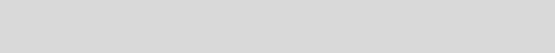 Work Experience: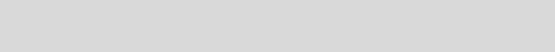 1 year and 5 months worked in Accounts & Administrative assistant from Heritage Tours & travels Trivandrum.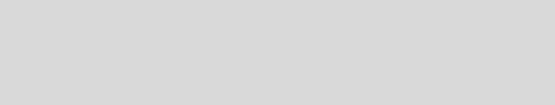 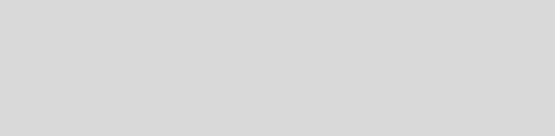 Linguistic abilities: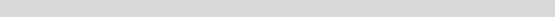 English,MalayalamCareer ObjectiveTo be associated with the organization that provides an opportunity to improve my skills and knowledge.Academic ProfileI completed my master degree in business administration (MBA) from University of Kerala. My specialization areas are finance & marketing from MIIT Ayur. I completed my graduation in business administration (BBA) from University of Kerala. (UIT Kottarakkara).Educational QualificationsMBA from Marthoma Institute of Information Technology Ayur in August 2015 affiliated to University of kerala.BBA from Uit Ayur in March 2012 affiliated to University of Kerala.Class XII from Easwara Vilasam HSS Kottarakkara in March 2009.Class X from Easwara Vilasam HSS Kottarakkara in March 2007.Computer KnowledgeDCA, MS Office, Tally, Windowsn XP, WindowsVista , Windows 7,8.DeclarationI hereby declare that the above mentioned information’s are correct to the best of my knowledge and I bear the responsibility for the correctness of the above given facts.Place:Date:	DOBDOB: 16 April 1991AgeAge: 25SexSex: FemaleNationalityNationality: IndianMarital status: MarriedMarital status: MarriedMarital status: MarriedNithyaNithya.339580@2freemail.com 	